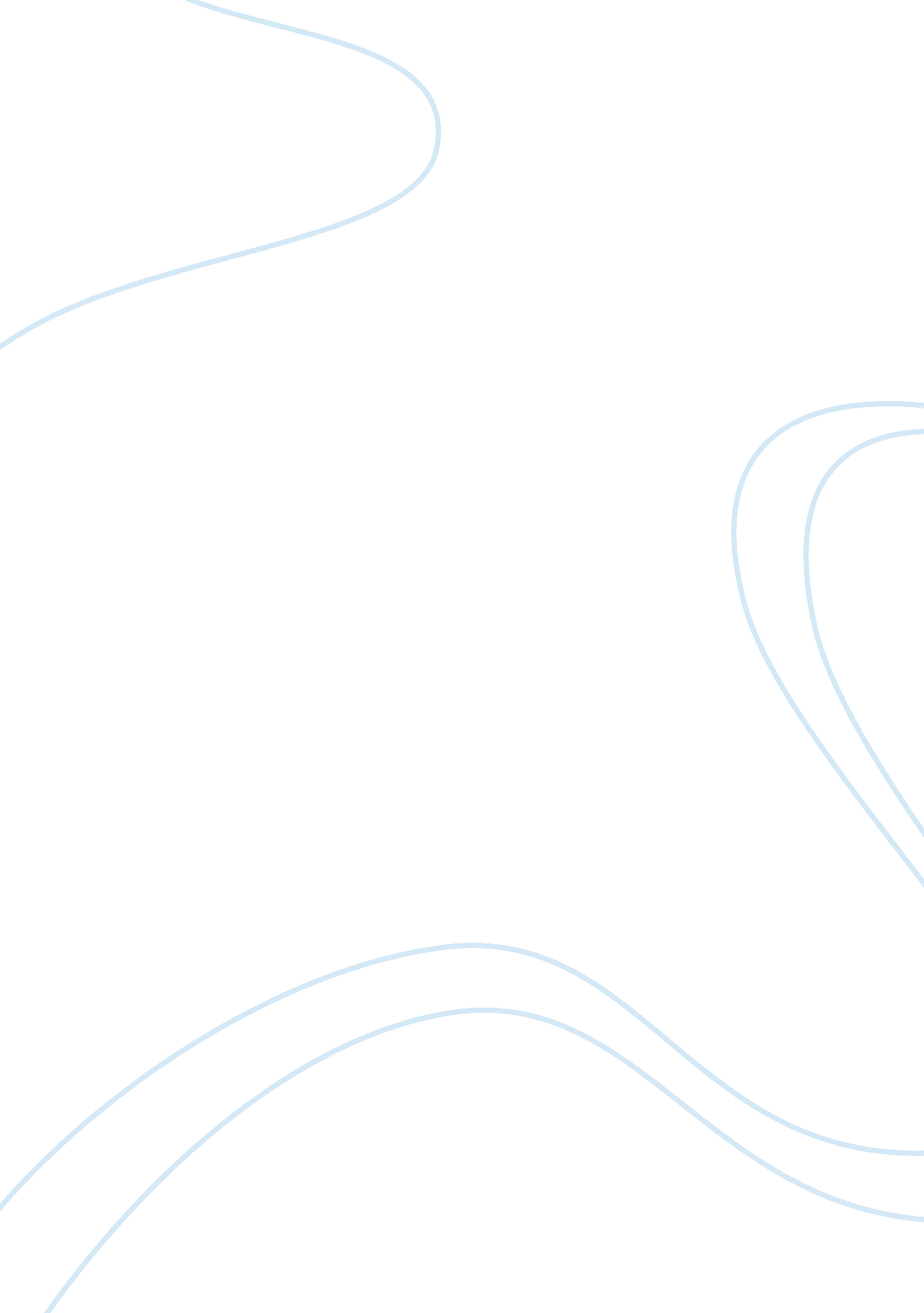 Categories of computer crimesTechnology, Computer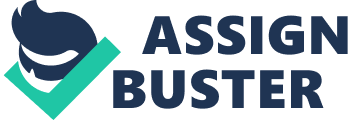 This type of computer crime includes offenses such as theft of intellectual property and theft of marketing information. There are many crimes under this category, for instance Techno Vandalism occurs when unauthorized access to a computer results in damaged files or programs. Another crime that relates to this category is Techno-trespass, which means that the offender is basically walking around exploring the computer; in cases like this the intruder Just looks at a file violating the owners privacy. In all of these crimes, the offender uses the computer to obtain information or to damage programs. The offender commits the crime by becoming a " super user. " This label means that the offender accesses the operating program by imitating as the system's manager, this way the Intruder has access to virtually every file on the computer. The second category for computer crimes is " means". This refers to the diversion of a lawfully possessed item that is an instrument to facilitate committing a crime. What the criminal does Is basically introduce a new code to manipulate the computers processes, therefore that Is a crime. Some different types of crimes that fall In this category Include fraudulent use f ATM cards and bank accounts, credit card fraud, and telecommunications fraud. This type of crime Is very common across the United States. Telecommunications fraud Is one example from the movie " The Secret History of Hacking". The third and final category for computer crimes Is " Incidentals". In this category the computer Is not necessarily used to commit the crime but Is related to the criminal act. This means the crime occurred without the computer but the computer was related somehow. Some crimes under this category Include money laundering and Illegal Nanking transactions. I think that the criminals from the video made the guideline for the modern day computer criminals. They made the crimes look so easy to commit back then. Technology has changed over the years and securities on these types of crimes are more secure. I think that now In time that If you are convicted for a crime Like the ones In the video I think the punishment Is harsher, therefore I believe that there aren't as many people doing It now as there was back then. The art of computer crimes has evolved Just Like the technology In today's world. 